PLANILLA DE INSCRIPCION ACTIVIDADES EXTRACÁTEDRA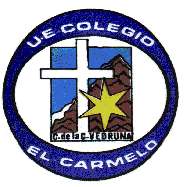 VOLEYBALL - FUTBOLSALA - MÚSICA – CORO 2017-2018DATOS DEL REPRESENTANTE LEGAL DEL ALUMNODATOS DEL REPRESENTANTE LEGAL DEL ALUMNODATOS DEL REPRESENTANTE LEGAL DEL ALUMNODATOS DEL REPRESENTANTE LEGAL DEL ALUMNODATOS DEL REPRESENTANTE LEGAL DEL ALUMNODATOS DEL REPRESENTANTE LEGAL DEL ALUMNOAPELLIDOS Y NOMBRES: APELLIDOS Y NOMBRES: APELLIDOS Y NOMBRES: APELLIDOS Y NOMBRES: CEDULA DE IDENTIDADCEDULA DE IDENTIDADTELEFONO DE HAB. O TRABAJO:TELEFONO DE HAB. O TRABAJO:TELEFONO DE HAB. O TRABAJO:TELEFONO DE HAB. O TRABAJO:CELULAR:CELULAR:CORREO ELECTRONICO:CORREO ELECTRONICO:CORREO ELECTRONICO:CORREO ELECTRONICO:CORREO ELECTRONICO:CORREO ELECTRONICO:DATOS DEL ALUMNODATOS DEL ALUMNODATOS DEL ALUMNODATOS DEL ALUMNODATOS DEL ALUMNODATOS DEL ALUMNOAPELLIDOS Y NOMBRES:APELLIDOS Y NOMBRES:APELLIDOS Y NOMBRES:APELLIDOS Y NOMBRES:FECHA DE NACIMIENTOFECHA DE NACIMIENTOCEDULA DE IDENTIDAD:CURSO Y SECCIONCURSO Y SECCIONCURSO Y SECCIONCURSO Y SECCIONCURSO Y SECCIONNÚMERO DE CELULAR DEL ALUMNO:NÚMERO DE CELULAR DEL ALUMNO:CORREO ELECTRÓNICO DEL ALUMNO:CORREO ELECTRÓNICO DEL ALUMNO:CORREO ELECTRÓNICO DEL ALUMNO:CORREO ELECTRÓNICO DEL ALUMNO:ENFERMEDAD O EVENTO PREVIO (COMO ASMA O FRACTURAS, ENTRE OTROS)ENFERMEDAD O EVENTO PREVIO (COMO ASMA O FRACTURAS, ENTRE OTROS)ALERGICO A:ALERGICO A:ALERGICO A:ALERGICO A:ACTIVIDAD O DISCIPLINA A INSCRIBIRACTIVIDAD O DISCIPLINA A INSCRIBIRACTIVIDAD O DISCIPLINA A INSCRIBIRACTIVIDAD O DISCIPLINA A INSCRIBIRACTIVIDAD O DISCIPLINA A INSCRIBIRACTIVIDAD O DISCIPLINA A INSCRIBIRDATOS DEL DEPOSITO O TRANSFERENCIA - CUOTA ÚNICADATOS DEL DEPOSITO O TRANSFERENCIA - CUOTA ÚNICADATOS DEL DEPOSITO O TRANSFERENCIA - CUOTA ÚNICADATOS DEL DEPOSITO O TRANSFERENCIA - CUOTA ÚNICADATOS DEL DEPOSITO O TRANSFERENCIA - CUOTA ÚNICADATOS DEL DEPOSITO O TRANSFERENCIA - CUOTA ÚNICANº DE DEPOSITO O TRANSFERENCIANº DE DEPOSITO O TRANSFERENCIANº DE DEPOSITO O TRANSFERENCIAFECHAFECHAMONTOAL ENVIAR  POR  CORREO ESTA PLANILLA   AUTORIZO A MI REPRESENTADO A INSCRIBIRSE, PARTICIPAR Y ASISTIR A LAS PRACTICAS Y COMPETENCIAS, EN CASO DE QUEDAR SELECCIONADO PARA LOS DISTINTOS EQUIPOS QUE REPRESENTARAN AL COLEGIO.AL ENVIAR  POR  CORREO ESTA PLANILLA   AUTORIZO A MI REPRESENTADO A INSCRIBIRSE, PARTICIPAR Y ASISTIR A LAS PRACTICAS Y COMPETENCIAS, EN CASO DE QUEDAR SELECCIONADO PARA LOS DISTINTOS EQUIPOS QUE REPRESENTARAN AL COLEGIO.AL ENVIAR  POR  CORREO ESTA PLANILLA   AUTORIZO A MI REPRESENTADO A INSCRIBIRSE, PARTICIPAR Y ASISTIR A LAS PRACTICAS Y COMPETENCIAS, EN CASO DE QUEDAR SELECCIONADO PARA LOS DISTINTOS EQUIPOS QUE REPRESENTARAN AL COLEGIO.AL ENVIAR  POR  CORREO ESTA PLANILLA   AUTORIZO A MI REPRESENTADO A INSCRIBIRSE, PARTICIPAR Y ASISTIR A LAS PRACTICAS Y COMPETENCIAS, EN CASO DE QUEDAR SELECCIONADO PARA LOS DISTINTOS EQUIPOS QUE REPRESENTARAN AL COLEGIO.AL ENVIAR  POR  CORREO ESTA PLANILLA   AUTORIZO A MI REPRESENTADO A INSCRIBIRSE, PARTICIPAR Y ASISTIR A LAS PRACTICAS Y COMPETENCIAS, EN CASO DE QUEDAR SELECCIONADO PARA LOS DISTINTOS EQUIPOS QUE REPRESENTARAN AL COLEGIO.AL ENVIAR  POR  CORREO ESTA PLANILLA   AUTORIZO A MI REPRESENTADO A INSCRIBIRSE, PARTICIPAR Y ASISTIR A LAS PRACTICAS Y COMPETENCIAS, EN CASO DE QUEDAR SELECCIONADO PARA LOS DISTINTOS EQUIPOS QUE REPRESENTARAN AL COLEGIO.FECHA:FECHA:FECHA:FECHA:FECHA:FECHA:Instrucciones:Llene el siguiente formulario por alumno y actividad. (Un formulario por cada actividad)Enviar conjuntamente con el depósito o transferencia bancaria y  los recaudos solicitados: Copia cédula de identidad de representante, copia cédula de identidad del alumno o copia partida de nacimiento legible al  correo  electrónico: colegioelcarmelo@gmail.comInstrucciones:Llene el siguiente formulario por alumno y actividad. (Un formulario por cada actividad)Enviar conjuntamente con el depósito o transferencia bancaria y  los recaudos solicitados: Copia cédula de identidad de representante, copia cédula de identidad del alumno o copia partida de nacimiento legible al  correo  electrónico: colegioelcarmelo@gmail.comInstrucciones:Llene el siguiente formulario por alumno y actividad. (Un formulario por cada actividad)Enviar conjuntamente con el depósito o transferencia bancaria y  los recaudos solicitados: Copia cédula de identidad de representante, copia cédula de identidad del alumno o copia partida de nacimiento legible al  correo  electrónico: colegioelcarmelo@gmail.comInstrucciones:Llene el siguiente formulario por alumno y actividad. (Un formulario por cada actividad)Enviar conjuntamente con el depósito o transferencia bancaria y  los recaudos solicitados: Copia cédula de identidad de representante, copia cédula de identidad del alumno o copia partida de nacimiento legible al  correo  electrónico: colegioelcarmelo@gmail.comInstrucciones:Llene el siguiente formulario por alumno y actividad. (Un formulario por cada actividad)Enviar conjuntamente con el depósito o transferencia bancaria y  los recaudos solicitados: Copia cédula de identidad de representante, copia cédula de identidad del alumno o copia partida de nacimiento legible al  correo  electrónico: colegioelcarmelo@gmail.comInstrucciones:Llene el siguiente formulario por alumno y actividad. (Un formulario por cada actividad)Enviar conjuntamente con el depósito o transferencia bancaria y  los recaudos solicitados: Copia cédula de identidad de representante, copia cédula de identidad del alumno o copia partida de nacimiento legible al  correo  electrónico: colegioelcarmelo@gmail.com